.Intro: 16 count intro, start on vocalsSIDE ROCK, RECOVER, BEHIND, SIDE, CROSS, SIDE ROCK, RECOVER, BEHIND, ¼ TURN, STEPHEEL SWITCHES, WALK FORWARD, HEEL SWITCHES, WALK FORWARDKICK-BALL CHANGE ¼ TURN X2, JAZZ BOX CROSSSIDE SHUFFLE, ROCK, RECOVER, ¼ TURN, ¼ TURN, CROSS SHUFFLEStart again………………Happy DancingThat Old Time Rock 'n' Roll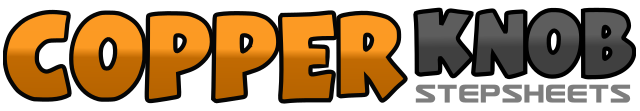 .......Count:32Wall:4Level:Improver.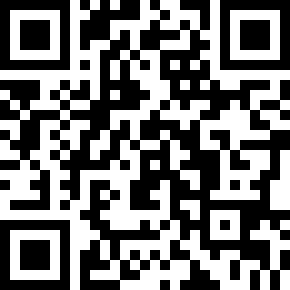 Choreographer:Lesley Clark (SCO) - September 2011Lesley Clark (SCO) - September 2011Lesley Clark (SCO) - September 2011Lesley Clark (SCO) - September 2011Lesley Clark (SCO) - September 2011.Music:Old Time Rock & Roll - Bob SegerOld Time Rock & Roll - Bob SegerOld Time Rock & Roll - Bob SegerOld Time Rock & Roll - Bob SegerOld Time Rock & Roll - Bob Seger........1-2Rock right out to right side, recover3&4Step right behind left, step left to left side, cross step right over left5-6Rock left out to left side, recover7&8Step left behind right, ¼ turn right stepping forward on right, step forward on left1&2&Touch right heel forward, bring back in place, touch left heel forward, bring back in place3-4Walk forward right, left5&6&Touch right heel forward, bring back in place, touch left heel forward, bring back in place7-8Walk forward right, left1&2Kick right foot forward, bring back in place, ¼ turn left stepping forward on left3&4Kick right foot forward, bring back in place, ¼ turn left stepping forward on left5-6Cross step right over left, step back on left7-8Step right to right side, cross step left over right1&2Step right to right side, step left next to right, step right to right side3-4Rock back on left, recover5-6¼ turn right stepping back on left, ¼ turn right stepping right to right side7&8Cross step left over right, step right to right side, cross step left over right